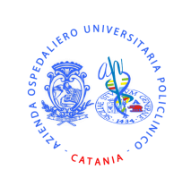 Azienda Ospedaliero-UniversitariaPoliclinico “G. Rodolico – San Marco”CataniaAvviso interno per il conferimento dell’incarico dirigenziale gestionale di direzione della Unità operativa semplice a valenza dipartimentale Medicina fisica e della riabilitazione del Presidio “G. Rodolico”, articolazione interna del Dipartimento ad Attività Integrata di Neuroscienze, Organi di senso e Apparato locomotore.CANDIDATURAAl Direttore Generale A.O.U.P.“G. Rodolico - San Marco” 		di CataniaIl/La sottoscritto/a _________________________________________ nato/a a ________________________ il __________________, Dirigente in servizio presso____________________________________________, si candidaper il conferimento dell’incarico dirigenziale gestionale di direzione della Unità Operativa Semplice a valenza Dipartimentale Medicina fisica e della riabilitazione del Presidio “G. Rodolico” - Neuroscienze, Organi di senso e Apparato locomotore.Ai sensi e per gli effetti previsti dagli artt. 46 e 47 del D.P.R. 28.12.2000 n. 445 Dichiarasotto la propria responsabilità e consapevole delle sanzioni penali previste dall’art. 76, nonché di quanto stabilito dall’art. 75 del D.P.R. 28.12.2000 n. 445 in caso di dichiarazioni non veritiere: Di essere in servizio alla data di presentazione della domanda di partecipazione all’avviso presso questa Azienda AOUP, in qualità di Dirigente Medico. Di essere in possesso della specializzazione nella disciplina Medicina fisica e della riabilitazione o discipline equipollenti o profilo di appartenenza Fisiatra o anzianità di servizio di almeno dieci anni nella disciplina.Di avere l’esperienza professionale di almeno 5 anni di servizio in qualità di Dirigente, anche a tempo determinato, anche presso altre Aziende od Enti del S.S.N. o con incarico dirigenziale o equivalente alle funzioni dirigenziali in ospedali o strutture pubbliche dei paesi dell’Unione Europea con o senza soluzione di continuità.Valutazioni annue positive nell’ultimo quinquennio.Coerenza tra titoli già in possesso del candidato ed incarico da affidare.Il/la sottoscritto/a autorizza il trattamento dei dati personali ai sensi del Regolamento UE 2016/679 e del Decreto Legislativo 10 agosto 2018, n. 101 ai fini della gestione della presente procedura e degli adempimenti conseguenti. Allega i seguenti documenti: curriculum formativo e professionale in formato europeo ed autocertificato ai sensi dell’art. 46 del D.P.R. 28.12.2000 n. 445;eventuale documentazione attestante la coerenza tra titoli già in possesso del candidato ed incarico da affidare per come definiti dal relativo avviso di selezione;documento di riconoscimento.data ______________ 						firma_______________________________